作 者 推 荐克里斯托贝尔·肯特（Christobel Kent）作者简介：	克里斯托贝尔·肯特（Christobel Kent）1962年生于伦敦，现和丈夫以及四个孩子生活在剑桥，并曾旅居佛罗伦萨。她在出版业工作数年，任职Andre Deutsch出版社出版总监。她的第一部小说作品《圣尼科洛的聚会》（A PARTY IN SAN NICCOLO）出版于2003年。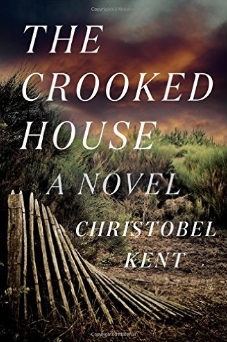 中文书名：《扭曲的家》英文书名：THE CROOKED HOUSE作    者：Christobel Kent出 版 社：Sarah Crichton Books代理公司：AM Heath/ANA/Vicky Wen页    数：368页出版时间：2016年1月代理地区：中国大陆、台湾审读资料：电子稿类    型：惊悚悬疑英国电视台ITV即将改编同名电视  “紧张、刺激、扣人心弦，一旦开始阅读便无法停下。我太爱这本书了！”----S.J.沃特森（SJ Watson）,《别相信任何人》（BEFORE I GO TO SLEEP）一书作者 内容简介：	在达夫妮·杜穆里埃（Daphne du Maurier ）式的惊恐与凯特·阿特金森（Kate Atkinson）式的敏锐洞察中，作者带来了一个气氛紧张的心理惊悚片。故事关于一个孤立的英国村庄，和一所充满邪恶、被隔离的房子，这所房子中藏有能打开这里最羞耻的秘密的钥匙。	艾莉森（Alison）就是一个你在生活中随处可见的平凡人物： 她没有亲人，没有家，她和这个世界唯一的联结，就是她的男朋友和在一个密室里的出版工作。这些正是她需要的。还是十几岁的孩子时，艾莉森曾经叫埃斯米（Esme）。她和父母还有三个兄弟姐妹生活在荒凉的河口边上一个偏僻、荒废的房子里。某天晚上，在他们这个破败的家里发生了一些可怕的事情，艾莉森成为了唯一的幸存者。为了从她目击的恐怖事件中逃离，她离开了村庄，换了名字，将自己与过去完全切断。媒体评价：“被诅咒的房子，无辜的女主人公，神秘的过去，这些……是达夫妮·杜穆里埃（Daphne du Maurier）式的惊恐的基本元素，但是恐怖升级版的，同时作者也受到了阿加莎·克里斯蒂（Agatha Christie）的影响，变成了萨福克沿海的P.D.詹姆斯（PD James）。肯特十分纯熟的设计着神秘情节，掌控着整体的构思，最令人难忘的是小说中河岸世界的整体氛围，那里的一切充斥着泥泞、变动和危机。”----《星期日泰晤士报》（Sunday Times）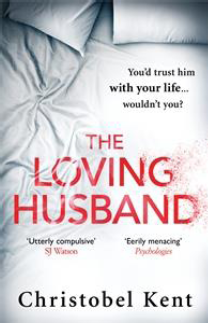 中文书名：《亲爱的丈夫》英文书名：THE LOVING HUSBAND作    者：Christobel Kent出 版 社：Little, Brown代理公司：AM Heath/ANA/Vicky Wen页    数：416页出版时间：2016年4月代理地区：中国大陆、台湾审读资料：电子稿类    型：惊悚悬疑内容简介：弗兰·霍尔（Fran Hall）和她的丈夫内森（Nathan）带着他们的两个孩子搬到了沼泽地边缘的农场居住。她反复告诉自己，这是一次重新开始的机会，让自己尝试忘记曾经辉煌的事业和那些要好的朋友。一晚，内森深夜归来。还未熟睡的弗兰在半梦半醒间感到内森走进卧室，躺在床上，慢慢得向弗兰靠近……这种感觉已经很久没有在他们之间产生，所以她让自己放松，保持浅眠状态……但当她再次醒来，却发现床空了，紧接着她发现了一件毁灭性的事情：内森的尸体横在外面的沟渠中。更令人崩溃的是验尸报告的结果：她的丈夫死于晚上10点之前。那么，如果不是内森和她在床上，那又会是谁？随着关于她的丈夫，她的一切关系的问题一个个被揭开，弗兰开始陷入越来越深的孤独与偏执的多疑中。她渐渐感到在被迫向警察隐藏一些关于她婚姻的关键信息，她开始怀疑她十分真正了解她的丈夫究竟是一个什么样的人。总之，你敢保证真正了解你爱的人吗？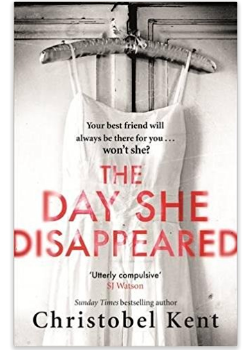 中文书名：《她消失的那一天》英文书名：THE DAY SHE DISAPPEARED作    者：Christobel Kent出 版 社：Sarah Crichton Books代理公司：AM Heath/ANA/Vicky Wen页    数：416页出版时间：2017年5月代理地区：中国大陆、台湾审读资料：电子稿类    型：惊悚悬疑内容简介：	贝丝和奈特，舞会女王和居家宅男，看似天壤之别的两个人却也是最好的朋友，彼此知根知底，同在一家乡村酒吧工作。	然而有一天，当贝丝平白无故地消失，丢下她的公寓、衣服、情人们、甚至手机，奈特知道，贝丝一定是出事了。	尽管如此，警察却对奈特的恐惧兴趣淡淡，认为这只是一次叛逆女孩上演的离家出走戏码。然而随着事态的发展，同样也有人和奈特一样深深忧虑。维克多，一个中年弱气的酒吧常客，他在错误的时间看到了不该看的人，这让他同样对贝丝的失踪倍感惊恐。而维克多也有自己的痛苦，一方面他要面对疼爱的女儿对自己的疏远，另一方面，还要承受严重病痛的折磨。	然而，还有人更为笃定地知道，贝丝究竟发生了什么。这个人还一直在观察奈尔和维克多，当发现二人离贝丝失踪真相越来越近时，他开始采取行动.		就在此时，一具尸体被发现，但这尸体竟也不是贝丝……媒体评价：	“女性的恐惧与真实情感的流露在这本书中得到充分的展现与平衡，让人感觉毛骨悚然。”----《星期日泰晤士报》（Sunday times）	“克里斯托贝尔·肯特如今已变成一位心理悬疑写作高手，她的作品真实而优雅，而这本书则是她所有作品中最好的一部。”----《星期日邮报》(Mail on Sunday)中文书名：《独夫》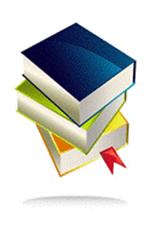 英文书名：THE WIDOWER作    者：Christobel Kent出 版 社：Sphere代理公司：AM Heath/ANA/Vicky Wen页    数：384页出版时间：2020年5月代理地区：中国大陆、台湾审读资料：电子稿类    型：惊悚悬疑内容简介：    罗丝·贝特曼（Rose Bateman）在自己的姐姐死后，来照顾她留下的一家人——一个鳏夫，还有两个她从未见过的孩子。她发现她来到的地方，是一处维多利亚时代的豪宅，这座大宅孤零零地坐落在埃塞克斯沼泽地上，在潮汐的某个阶段，几乎变成一座岛屿。这里的女主人去世了，房子没有人看管，孤零零的。在这座房子上层的某个房间里，在这片雾气蒙蒙的天地里，一个女人在求救中死去。    罗丝在这里生活，渐渐觉得这里的一切并不像最初看上去那样简单。随着事情的发展，她意识到这里隐藏着秘密，她要在这座黑暗、阴郁的豪宅中，找出自己可以信任的人。她要尽快这样做。《独夫》是一部冷峻、大气、令人紧张的小说，其中有达芙妮·杜穆里埃（Daphne DuMaurier）的《蝴蝶梦》（REBECCA）中的一些美妙的色调。克里斯托贝尔塑造的角色很有深度，她娴熟的写作技巧和故事不断增加的紧张感会一直吸引你，让你一直专注地阅读到最后一页，那毁灭性的一幕。谢谢您的阅读！请将反馈信息发至：文清（Vicky）安德鲁﹒纳伯格联合国际有限公司北京代表处
北京市海淀区中关村大街甲59号中国人民大学文化大厦1705室, 邮编：100872
电话：010-82449185传真：010-82504200
Email: Vicky@nurnberg.com.cn网址：www.nurnberg.com.cn微博：http://weibo.com/nurnberg豆瓣小站：http://site.douban.com/110577/微信订阅号：ANABJ2002